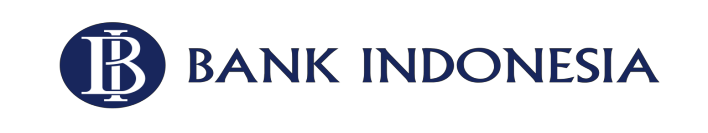 SURAT PERNYATAANYang bertanda tangan di bawah ini :Dengan surat pernyataan ini saya siap bersedia berperan aktif, mengelola dan mengembangkan Generasi Baru Indonesia (GenBI) serta berpartisipasi  dalam kegiatan yang di selenggarakan oleh Bank Indonesia.Demikian pernyataan ini saya buat dengan sesungguhnya, dan saya bersedia di beri sanksi apabila dikemudian hari terbukti pernyataan saya ini tidak benar.pasfoto 3 x 4BIODATA MAHASISWABIODATA MAHASISWABIODATA MAHASISWABIODATA MAHASISWABIODATA MAHASISWApasfoto 3 x 4NAMA LENGKAPNAMA LENGKAPJENIS KELAMINNAMA LENGKAPNAMA LENGKAPA G A M ATEMPAT & TANGGAL LAHIRTEMPAT & TANGGAL LAHIRGOL. DARAHTEMPAT & TANGGAL LAHIRTEMPAT & TANGGAL LAHIRSUKU BANGSAPERGURUAN TINGGIPERGURUAN TINGGIIPK SEMESTER TERAKHIRFAKULTAS & JURUSANFAKULTAS & JURUSANALAMAT LENGKAP (SESUAI KTP)ALAMAT LENGKAP (SESUAI KTP)ALAMAT LENGKAP (DOMISILI SAAT INI)ALAMAT LENGKAP (DOMISILI SAAT INI)KONTAK PERSONALKONTAK PERSONALNO. TELP/HANDPHONEEMAIL ADDRESSINSTAGRAM/FACEBOOK/TWITTERINSTAGRAM/FACEBOOK/TWITTERKONTAK PERSONALKONTAK PERSONALNAMA LENGKAPBAPAKNAMA LENGKAPIBUMINAT & BAKATMINAT & BAKAT(sebutkan minimal 2)(sebutkan minimal 2)(sebutkan minimal 2)(sebutkan minimal 2)KETERAMPILAN HIDUP (life skills)KETERAMPILAN HIDUP (life skills)(sebutkan minimal 2)(sebutkan minimal 2)(sebutkan minimal 2)(sebutkan minimal 2)POTENSI DIRIPOTENSI DIRI(sebutkan minimal 2)(sebutkan minimal 2)(sebutkan minimal 2)(sebutkan minimal 2)AKTIVITAS SOSIAL YANG BIASA& AKAN DILAKUKAN DI WILAYAH TINGGAL/KAMPUSAKTIVITAS SOSIAL YANG BIASA& AKAN DILAKUKAN DI WILAYAH TINGGAL/KAMPUSAKTIVITAS SOSIAL YANG BIASA& AKAN DILAKUKAN DI WILAYAH TINGGAL/KAMPUSAKTIVITAS SOSIAL YANG BIASA& AKAN DILAKUKAN DI WILAYAH TINGGAL/KAMPUSAPAKAH ANDA SIAP BERPERAN AKTIF DALAM KEPUNGURUSAN & KEGIATAN KOMUNITAS PENERIMA BEASISWABANK INDONESIA?APAKAH ANDA SIAP BERPERAN AKTIF DALAM KEPUNGURUSAN & KEGIATAN KOMUNITAS PENERIMA BEASISWABANK INDONESIA?APAKAH ANDA SIAP BERPERAN AKTIF DALAM KEPUNGURUSAN & KEGIATAN KOMUNITAS PENERIMA BEASISWABANK INDONESIA?APAKAH ANDA SIAP BERPERAN AKTIF DALAM KEPUNGURUSAN & KEGIATAN KOMUNITAS PENERIMA BEASISWABANK INDONESIA?APAKAH ANDA SIAP BERPERAN AKTIF DALAM KEPUNGURUSAN & KEGIATAN KOMUNITAS PENERIMA BEASISWABANK INDONESIA?APAKAH ANDA SIAP BERPERAN AKTIF DALAM KEPUNGURUSAN & KEGIATAN KOMUNITAS PENERIMA BEASISWABANK INDONESIA?BERSEDIA/TIDAK * 	 (CORET SALAH SATU)BERSEDIA/TIDAK * 	 (CORET SALAH SATU)alasan :alasan :alasan :alasan :SARAN-SARAN UNTUK PENGEMBANGAN KOMUNITAS PENERIMA BEASISWA BANKINDONESIASARAN-SARAN UNTUK PENGEMBANGAN KOMUNITAS PENERIMA BEASISWA BANKINDONESIASARAN-SARAN UNTUK PENGEMBANGAN KOMUNITAS PENERIMA BEASISWA BANKINDONESIASARAN-SARAN UNTUK PENGEMBANGAN KOMUNITAS PENERIMA BEASISWA BANKINDONESIAKUDUS,           JANUARI 2024meterai 10.000TTD dan NAMA LENGKAPKUDUS,           JANUARI 2024meterai 10.000TTD dan NAMA LENGKAPDengan ini Saya menyatakan:1. Mengikuti dan mematuhi segala persyaratan, peraturan, ketentuan dan arahan yang berlaku dalam program Beasiswa Bank Indonesia2. Menjaga nama baik Bank Indonesia serta berkontribusi positif dalam pengelolaan Generasi Baru Indonesia dan berperan aktif dalam kegiatan-kegiatan yang diselenggarakan oleh Bank Indonesia sebagai bentuk tanggung jawab moral sebagai insan akademis yang berkarakterDengan ini Saya menyatakan:1. Mengikuti dan mematuhi segala persyaratan, peraturan, ketentuan dan arahan yang berlaku dalam program Beasiswa Bank Indonesia2. Menjaga nama baik Bank Indonesia serta berkontribusi positif dalam pengelolaan Generasi Baru Indonesia dan berperan aktif dalam kegiatan-kegiatan yang diselenggarakan oleh Bank Indonesia sebagai bentuk tanggung jawab moral sebagai insan akademis yang berkarakterDengan ini Saya menyatakan:1. Mengikuti dan mematuhi segala persyaratan, peraturan, ketentuan dan arahan yang berlaku dalam program Beasiswa Bank Indonesia2. Menjaga nama baik Bank Indonesia serta berkontribusi positif dalam pengelolaan Generasi Baru Indonesia dan berperan aktif dalam kegiatan-kegiatan yang diselenggarakan oleh Bank Indonesia sebagai bentuk tanggung jawab moral sebagai insan akademis yang berkarakterDengan ini Saya menyatakan:1. Mengikuti dan mematuhi segala persyaratan, peraturan, ketentuan dan arahan yang berlaku dalam program Beasiswa Bank Indonesia2. Menjaga nama baik Bank Indonesia serta berkontribusi positif dalam pengelolaan Generasi Baru Indonesia dan berperan aktif dalam kegiatan-kegiatan yang diselenggarakan oleh Bank Indonesia sebagai bentuk tanggung jawab moral sebagai insan akademis yang berkarakterDengan ini Saya menyatakan:1. Mengikuti dan mematuhi segala persyaratan, peraturan, ketentuan dan arahan yang berlaku dalam program Beasiswa Bank Indonesia2. Menjaga nama baik Bank Indonesia serta berkontribusi positif dalam pengelolaan Generasi Baru Indonesia dan berperan aktif dalam kegiatan-kegiatan yang diselenggarakan oleh Bank Indonesia sebagai bentuk tanggung jawab moral sebagai insan akademis yang berkarakterDengan ini Saya menyatakan:1. Mengikuti dan mematuhi segala persyaratan, peraturan, ketentuan dan arahan yang berlaku dalam program Beasiswa Bank Indonesia2. Menjaga nama baik Bank Indonesia serta berkontribusi positif dalam pengelolaan Generasi Baru Indonesia dan berperan aktif dalam kegiatan-kegiatan yang diselenggarakan oleh Bank Indonesia sebagai bentuk tanggung jawab moral sebagai insan akademis yang berkarakterBiodata ini harus diisi dengan lengkap dan dikembalikan ke panitia penerimaanBiodata ini harus diisi dengan lengkap dan dikembalikan ke panitia penerimaanBiodata ini harus diisi dengan lengkap dan dikembalikan ke panitia penerimaanBiodata ini harus diisi dengan lengkap dan dikembalikan ke panitia penerimaanBiodata ini harus diisi dengan lengkap dan dikembalikan ke panitia penerimaanBiodata ini harus diisi dengan lengkap dan dikembalikan ke panitia penerimaanNama:……………………………………………………………...............NIM:……………………………………………………………...............Fakultas:………………………………………………………………………Prodi:………………………………………………………………………Kudus,   Januari 2024(…………………………)